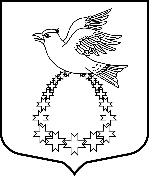 АДМИНИСТРАЦИЯВистинского сельского поселенияКингисеппского муниципального  районаЛенинградской областиП О С Т А Н О В Л Е Н И ЕПРОЕКТ «___»________ 2023 г. № ___В соответствии с частью 2 статьи 44 Федерального закона от 31.07.2020 № 248-ФЗ «О государственном контроле (надзоре) и муниципальном контроле в Российской Федерации», постановлением Правительства РФ от 25.06.2021 № 990 «Об утверждении Правил разработки и утверждения контрольными (надзорными) органами программы профилактики рисков причинения вреда (ущерба) охраняемым законом ценностям», в целях организации и осуществления муниципального контроля на автомобильном транспорте и в дорожном хозяйстве на территориимуниципального образования «Вистинское сельское поселение», руководствуясь Уставом МО «Вистинское сельское поселение», решениями Совета депутатов МО «Вистинское сельское поселение» МО «Кингисеппский муниципальный район» Ленинградской области от 06.05.2022 г. № 13 «Об утверждении Перечня видов муниципального контроля и органов местного самоуправления, уполномоченных на их осуществление на территории МО «Вистинское сельское поселение» и от 06.05.2022 г. № 14 «Об утверждении Положения о муниципальном контроле на автомобильном транспорте и в дорожном хозяйстве на территории муниципального образования «Вистинское сельское поселение», администрация Вистинского сельского поселенияПОСТАНОВЛЯЕТ:Утвердить Программу профилактики рисков причинения вреда (ущерба) охраняемым законом ценностям при осуществлении муниципального контроля на автомобильном транспорте и в дорожном хозяйстве на территории Вистинского сельского поселения Кингисеппского муниципального района Ленинградской области на 2024 год согласно приложению.Должностным лицам администрации, уполномоченным на осуществление муниципального контроля в соответствующих сферах деятельности, обеспечить в пределах своей компетенции выполнение Программы профилактики.Настоящее Постановление подлежит размещению на официальном сайте Вистинского сельского поселения и вступает в силу со дня его официального опубликования (обнародования).Контроль за исполнением настоящего постановления оставляю за собой. Глава администрации								И. Н. СажинаИсп. Бердюгина Е.В., тел. (813-75) 67-133УТВЕРЖДЕНО:Постановлением администрацииВистинского сельского поселения от  «__» _______ 2023 г. № ___ ПриложениеПрограмма профилактики рисковпричинения вреда (ущерба) охраняемым законом ценностям при осуществлении муниципального контроля на автомобильном транспорте и в дорожном хозяйстве на территории Вистинского сельского поселения Кингисеппского муниципального района Ленинградской области на 2024 годНастоящая программа разработана в целях реализации Стандарта комплексной профилактики рисков причинения вреда охраняемым законом ценностям. Программа представляет собой увязанный по целям, задачам, ресурсам и срокам осуществления комплекс профилактических мероприятий, обеспечивающих эффективное решение проблем, препятствующих соблюдению подконтрольными субъектами обязательных требований, и направленных на выявление и устранение конкретных причин и факторов несоблюдения обязательных требований, а также на создание и развитие системы профилактики.Анализ текущего состояния осуществления вида контроля, описание текущего уровня развития профилактической деятельности контрольного органа, характеристика проблем, на решение которых направлена программа профилактикиОбщие положенияМуниципальный контроль на автомобильном транспорте и в дорожном хозяйстве на территории Вистинского сельского поселения Кингисеппского муниципального района Ленинградской области осуществляется администрацией Вистинского сельского поселения (далее – администрация) в отношении автомобильных дорог общего пользования местного значения.Основной задачей муниципального контроля при реализации полномочий в сфере муниципального контроля на автомобильном транспорте и в дорожном хозяйстве являются максимальное сохранение автомобильных дорог общего пользования местного значения на территории Вистинского сельского поселения (далее – автомобильные дороги).Муниципальный контроль на автомобильном транспорте и в дорожном хозяйстве на территории Вистинского сельского поселения – это деятельность органов местного самоуправления по контролю за соблюдением подконтрольными субъектами требований законодательства об обеспечении сохранности автомобильных дорог общего пользования местного значения при осуществлении последними деятельности и использовании автомобильных дорог, в том числе при реконструкции, капитальном ремонте, ремонте автомобильных дорог, прокладке, переносе, переустройстве инженерных коммуникаций и их эксплуатации в границах полосы отвода автомобильных дорог, строительстве, реконструкции, капитальном ремонте, ремонте сооружений пересечения автомобильной дороги с другими автомобильными дорогами и сооружений примыкания автомобильной дороги к другой автомобильной дороге, осуществлении перевозок по автомобильным дорогам опасных, тяжеловесных и (или) крупногабаритных грузов, использовании водоотводных сооружений автомобильных дорог.Перечень правовых актов и их отдельных частей (положений), содержащих обязательные требования, соблюдение которых оценивается при проведении администрацией мероприятий по муниципальному контролю на автомобильном транспорте и в дорожном хозяйстве на территории Вистинского сельского поселения:- Федеральный закон от 08.11.2007 № 257-ФЗ «Об автомобильных дорогах и о дорожной деятельности в Российской Федерации и о внесении изменений в отдельные законодательные акты Российской Федерации»;- Федеральный закон от 08.11.2007 № 259-ФЗ «Устав автомобильного транспорта и городского наземного электрического транспорта».- Федеральный законом от 06.10.2003 № 131- ФЗ «Об общих принципах организации местного самоуправления в Российской Федерации», - Федеральный закон от 31.07.2020 № 248-ФЗ (ред. от 11.06.2021) «О государственном контроле (надзоре) и муниципальном контроле в Российской Федерации» - Решение Совета депутатов МО «Вистинское сельское поселение» от 06.05.2022 г. № 14 «Об утверждении Положения о муниципальном контроле на автомобильном транспорте и в дорожном хозяйстве на территории муниципального образования «Вистинское сельское поселение»;- иные нормативные правовые акты. Подконтрольные субъекты:- юридические лица, индивидуальные предприниматели и физические лица при осуществлении ими производственной и иной деятельности в отношении автомобильных дорог.Муниципальный контроль осуществляется посредством:- организации и проведения проверок выполнения юридическими лицами, индивидуальными предпринимателями и гражданами обязательных требований в области автомобильных дорог и дорожной деятельности на территории Вистинского сельского поселения;- принятия предусмотренных законодательством Российской Федерации мер по пресечению и (или) устранению выявленных нарушений, а также систематического наблюдения за исполнением обязательных требований;- организации и проведения мероприятий по профилактике рисков причинения вреда (ущерба) охраняемым законом ценностям;- организации и проведения мероприятий по контролю, осуществляемых без взаимодействия с юридическими лицами, индивидуальными предпринимателями.Данные о проведенных мероприятиях.В связи с запретом на проведение в 2023 году плановых контрольных (надзорных) мероприятий, установленным Постановлением Правительства РФ от 10 марта 2022 г. № 336 «Об особенностях организации и осуществления государственного контроля (надзора), муниципального контроля» плановые проверки в отношении подконтрольных субъектов в 2023 году не проводились.В целях предупреждения нарушений подконтрольными субъектами обязательных требований, требований, установленных муниципальными правовыми актами в сфере автомобильного транспорта и в дорожном хозяйстве на территории Вистинского сельского поселения, устранения причин, факторов и условий, способствующих указанным нарушениям, на официальном сайте Вистинского сельского поселения размещена Программа профилактики рисков причинения вреда (ущерба) охраняемым законом ценностям при осуществлении муниципального контроля на автомобильном транспорте и в дорожном хозяйстве на территории муниципального образования «Вистинское сельское поселение» Кингисеппского муниципального района Ленинградской области на 2023 год.В рамках проведения работы, направленной на предупреждение нарушений обязательных требований, в 2023 году Администрацией осуществлялись следующие профилактические мероприятия, предусмотренные Программой профилактики рисков причинения вреда (ущерба) охраняемым законом ценностям при осуществлении муниципального контроля:- поддержание в актуальном состоянии размещенных на официальном сайте Вистинского сельского поселения в информационно-телекоммуникационной сети «Интернет» перечней нормативных правовых актов, содержащих обязательные требования;- поддержание в актуальном состоянии размещенных на официальном сайте Вистинского сельского поселения в информационно-телекоммуникационной сети «Интернет» гиперактивных ссылок на тексты нормативных правовых актов,  содержащих обязательные требования.В 2023 году администрацией выдано 0 предостережений о недопустимости нарушения обязательных требований.Анализ и оценка рисков причинения вреда охраняемым законом ценностям.Ключевыми и наиболее значимыми рисками при реализации программы профилактики нарушений обязательных требований в сфере муниципального контроля на автомобильном транспорте и в дорожном хозяйстве на территории Вистинского сельского поселения являются:- различное толкование содержания обязательных требований подконтрольными субъектами, которое может привести к нарушению ими отдельных обязательных требований;- нарушение подконтрольными субъектами обязательных требований, что может повлечь за собой совершение дорожно-транспортных происшествий, причинение вреда жизни и здоровью граждан, причинение материального вреда автотранспортным средствам.Проведение профилактических мероприятий, направленных на соблюдение подконтрольными субъектами обязательных требований в области автомобильных дорог и дорожной деятельности, установленных в отношении автомобильных дорог и перевозок по муниципальным маршрутам регулярных перевозок, не относящихся к предмету федерального государственного контроля на автомобильном транспорте и в дорожном хозяйстве в области организации регулярных перевозок, на побуждение подконтрольных субъектов к добросовестности, будет способствовать улучшению в целом ситуации, повышению ответственности подконтрольных субъектов, снижению количества выявляемых нарушений обязательных требований.Цели и задачи реализации программы профилактикиПрограмма профилактики рисков причинения вреда (ущерба) охраняемым законом ценностям направлена на предупреждение нарушения контролируемыми лицами обязательных требований, снижение риска причинения вреда (ущерба) охраняемым законом. Целями реализация программы профилактики рисков причинения вреда (ущерба) охраняемым законом ценностям являются: - стимулирование добросовестного соблюдения обязательных требований всеми контролируемыми лицами; - устранение условий, причин и факторов, способных привести к нарушениям обязательных требований и (или) причинению вреда (ущерба) охраняемым законом ценностям;- создание условий для доведения обязательных требований до контролируемых лиц, повышение информированности о способах их соблюдения. - повышение прозрачности системы осуществления муниципального контроля (надзора) в области автомобильных дорог и дорожной деятельности; - снижение административной нагрузки на контролируемых лиц. Задачами реализация программы профилактики рисков причинения вреда (ущерба) охраняемым законом ценностям являются: - выявление факторов угрозы причинения вреда (ущерба) охраняемым законом ценностям, причин и условий, способствующих нарушению обязательных требований, - определение способов устранения или снижения рисков их возникновения;- установление зависимости видов, форм и интенсивности профилактических мероприятий от особенностей конкретных подконтрольных субъектов, и проведение профилактических мероприятий с учетом данных факторов;- формирование единого понимания обязательных требований законодательства у всех участников контрольной деятельности;- повышение прозрачности осуществляемой контрольной деятельности;- повышение уровня правовой грамотности подконтрольных субъектов, в том числе путем обеспечения доступности информации об обязательных требованиях законодательства и необходимых мерах по их исполнению.Перечень профилактических мероприятий, сроки (периодичность) их проведенияПрограммные мероприятия предусматривают комплекс мер по предотвращению негативных последствий, которые могут возникнуть при их реализации.В рамках осуществления муниципального контроля на автомобильном транспорте и в дорожном хозяйстве на территории МО «Вистинское сельское поселение» проводятся следующие профилактические мероприятия, если иное не установлено федеральным законом о виде контроля, общими требованиями к организации и осуществлению вида муниципального контроля, утвержденными Правительством Российской Федерации, Положением о муниципальном контроле на автомобильном транспорте и в дорожном хозяйстве на территории МО «Вистинское сельское поселение»:Информирование.Информирование осуществляется посредством размещения соответствующих сведений на официальном сайте Вистинского сельского поселения в сети «Интернет», в средствах массовой информации, через личные кабинеты контролируемых лиц в государственных информационных системах (при их наличии) и в иных формах. Профилактическое мероприятие в виде информирования предполагает размещение большого количества информационных материалов, что позволяет достичь такого эффекта, как повышение правовой грамотности контролируемых лиц, формирование одинакового понимания обязательных требований законодательства в сфере как у контрольного (надзорного) органа, так и у контролируемого лица.В связи с тем, что размещаемая на официальном сайте информация является общедоступной, у всех контролируемых лиц появляется единый источник достоверной и полной информации, использование которого позволит выявлять риски, предотвратить возможные нарушения обязательных требований.Объявление предостережений. Предостережение о недопустимости нарушения обязательных требований (далее – предостережение) объявляет контролируемому лицу при наличии сведений о готовящихся нарушениях обязательных требований или признаках нарушений обязательных требований и (или) в случае отсутствия подтвержденных данных о том, что нарушение обязательных требований причинило вред (ущерб) охраняемым законом ценностям либо создало угрозу причинения вреда (ущерба) охраняемым законом ценностям, и предлагает принять меры по обеспечениюсоблюдения обязательных требований.При наличии оснований, указанных в пункте 1 статьи 49 Федерального закона № 248-ФЗ, должностными лицами администрации, выявившими данные основания, формируется мотивированное представление (служебная записка) с описанием обстоятельств и предложением об объявлении предостережения, на основании которого контролируемому лицу объявляется предостережение о недопустимости нарушения обязательных требований и предлагается принять меры по обеспечению соблюдения обязательных требований. Предостережение составляется по форме, утвержденной приказом Минэкономразвития России от 31.03.2021 № 151 «О типовых формах документов, используемых контрольным (надзорным) органом».Объявление предостережения как профилактическое мероприятие является достаточно эффективным, так как контролируемое лицо может получить информацию (не в рамках контрольного (надзорного) мероприятия) об имеющихся и возможных у него нарушениях, а самое главное, устранить нарушения или причины, которые могут привести к таким нарушениям. Проведение данного профилактического мероприятия позволяет контролируемым лицам предупредить или прекратить совершение нарушений обязательных требований, получить информацию о наличии признаков возможных нарушениях, которые ими могут быть совершены, и исключить их. При этом контрольный (надзорный) орган при проведении данного вида профилактических мероприятий может достичь эффекта в виде снижения количества выявляемых нарушений по причине их предотвращения контролируемыми лицами на основании  полученной информации, а также снижения нагрузки на контрольные (надзорные) органы и расходов на контрольную (надзорную) деятельность.Консультирование.Консультирование контролируемых лиц и их представителей осуществляется уполномоченным должностным лицом администрации по мере обращения по телефону, посредством видео-конференц-связи, на личном приеме, в ходе проведения профилактического мероприятия, посредством размещения на официальном сайте письменного разъяснения по однотипным обращениям (более 10 однотипных обращений) контролируемых лиц и их представителей, подписанного уполномоченным должностным лицом Контрольного органа. Консультирование осуществляется по следующим вопросам:- порядок проведения контрольных мероприятий;- периодичность проведения контрольных мероприятий;- порядок принятия решений по итогам контрольных мероприятий;- порядок обжалования решений контрольного органа.Использование консультирования, как вида профилактического мероприятия, имеет ряд преимуществ, среди которых удобство получения информации в связи с возможностью использования различных способов: телефон, видео-конференц-связь, личный прием, возможность получения информации в любое время, а также экономия времени. Показатели результативности и эффективности Конечный значимый результат реализации мероприятий программы профилактики заключается в минимизации риска причинения вреда (ущерба) охраняемым законом ценностям. Отчетными показателями результативности и эффективности мероприятий программы профилактики рисков причинения вреда (ущерба) охраняемым законом ценностям являются: Основным конечным результатом реализации Программы профилактики рисков причинения вреда охраняемым законом ценностям является снижение количества выявленных в период с января 2024 г. по декабрь 2024 г. нарушений требований законодательства по видам муниципального контроля. «Об утверждении Программы профилактики рисков причинения вреда (ущерба) охраняемым законом ценностям при осуществлении муниципального контроля на автомобильном транспорте и в дорожном хозяйстве на территории Вистинского сельского поселения Кингисеппского муниципального района Ленинградской области на 2024 год»N п/пНаименование мероприятияСрок исполненияОтветственноедолжностное лицо1.Информирование по вопросам соблюдения обязательных требований путем размещения и поддержания в актуальном состоянии на официальном сайте Вистинского сельского поселения:- текстов нормативных правовых актов, регулирующих осуществление муниципального контроля;- сведений об изменениях, внесенных в нормативные правовые акты, регулирующие осуществление муниципального контроля, о сроках и порядке их вступления в силу;- перечней нормативных правовых актов с указанием структурных единиц этих актов, содержащих обязательные требования, оценка соблюдения которых является предметом муниципального контроля, а также информацию о мерах ответственности, применяемых при нарушении обязательных требований, с текстами в действующей редакции;- сведений о порядке досудебного обжалования решений контрольного (надзорного) органа, действий (бездействия) его должностных лицВ течение годаСпециалист администрации, к должностным обязанностям которого относится осуществление муниципального контроля1.- утвержденных проверочных листов;Не позднее 5 рабочих дней после их утвержденияСпециалист администрации, к должностным обязанностям которого относится осуществление муниципального контроля1.- программы профилактики рисков причинения вреда;Не позднее 25 декабря предшествующего годаСпециалист администрации, к должностным обязанностям которого относится осуществление муниципального контроля2.Объявление предостереженийВ течение года не позднее 30 дней со дня появления оснований, предусмотренных статьей 49 Федерального закона от 31.07.2020 № 248-ФЗ Специалист администрации, к должностным обязанностям которого относится осуществление муниципального контроля3.КонсультированиеПо мере обращения подконтрольных субъектов:- при личном обращении, по телефону – 15 минут с момента соединения с оператором;- при письменном обращении – 30 дней с момента регистрации заявления о получении разъясненийСпециалист администрации, к должностным обязанностям которого относится осуществление муниципального контроля№ п/пНаименование показателяЦелевые значения1Процент устраненных нарушений из числа выявленных нарушений законодательства 70%2Процент обоснованных жалоб на действия (бездействие) органа муниципального контроля и (или) его должностного лица при проведении контрольных мероприятий от общего количества поступивших жалоб0%3Процент отмененных результатов контрольных  мероприятий0%4Количество проведенных профилактических мероприятийшт.5Количество предостережений о недопустимости нарушения обязательных требований, выданных за отчетный периодшт.6Количество поданных возражений на предостереженияшт.7Общее количество жалоб, поданных контролируемыми лицами в досудебном порядке, за отчетный периодшт.8Количество осуществленных консультирований в устной и письменной форме, а также посредством размещения на официальном сайте МО «Вистинское сельское поселение» в информационно-телекоммуникационной сети «Интернет» письменных разъяснений. шт.9Полнота информации, размещенной на официальном сайте администрации в соответствии с частью 3 статьи 46 Федерального закона от 31 июля 2020 г. № 248-ФЗ 100%